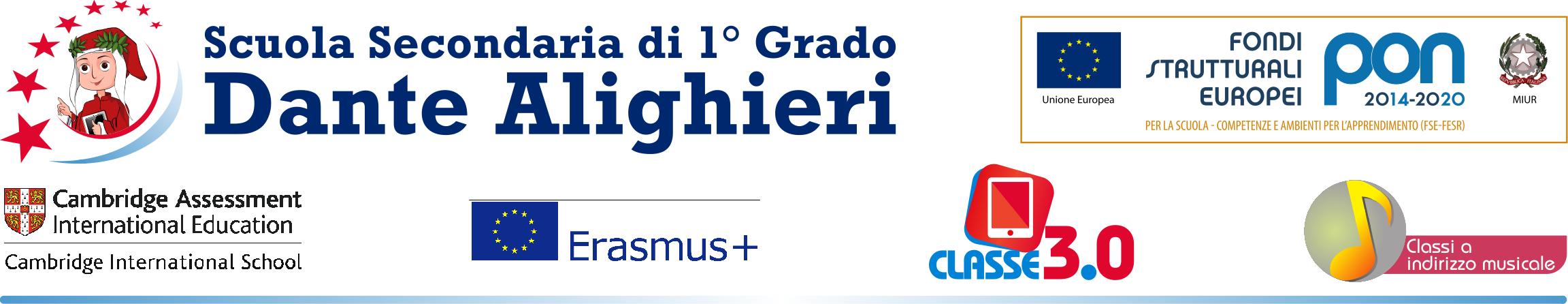 Prot. n. 879/I.4Modugno, 24 marzo 2020Oggetto: Lettera di nomina quale persona autorizzata al trattamento datiLa sottoscritta SALINARO ANNA MARIA, c.f. SLNNMR62D52E155R, titolare del trattamento dei dati del S.S. 1° "Dante Alighieri", con sede legale in  Via X Marzo 55, 70026 Modugno (BA), conferisce a____________________________________________________________c.f. ______________________________,l'incarico di compiere tutte le operazioni di trattamento utili e necessarie a garantire il regolare svolgimento delle attività didattiche e amministrative, con l'avvertimento che dovrà operare osservando le direttive del titolare/responsabile.A tal fine, vengono fornite informazioni ed istruzioni per l'assolvimento del compito assegnato: il trattamento dei dati deve essere effettuato in modo lecito e corretto;i dati personali devono essere raccolti e registrati unicamente per finalità inerenti l’attività svolta;è necessaria la verifica costante dei dati ed il loro aggiornamento;è necessaria la verifica costante della completezza e pertinenza dei dati trattati;devono essere rispettate le misure di sicurezza predisposte dal titolare/responsabile;in ogni operazione del trattamento deve essere garantita la massima riservatezza ed in particolare: 	divieto di comunicazione e/o diffusione dei dati senza la preventiva autorizzazione del titolare/responsabile;	l’accesso ai dati dovrà essere limitato all'espletamento delle proprie mansioni ed esclusivamente negli orari di lavoro; 	la fase di raccolta del consenso dovrà essere preceduta dalla informativa ed il consenso al trattamento degli interessati rilasciato in forma scritta; in caso di interruzione, anche temporanea, del lavoro verificare che i dati trattati non siano accessibili a terzi non autorizzati;le proprie credenziali di autenticazione devono essere riservate; svolgere le attività previste dai trattamenti secondo le direttive del responsabile del trattamento dei dati; non modificare i trattamenti esistenti o introdurre nuovi trattamenti senza l’esplicita autorizzazione del responsabile del trattamento dei dati;rispettare e far rispettare le norme di sicurezza per la protezione dei dati personali;informare il responsabile in caso di incidente di sicurezza che coinvolga dati particolari e non;raccogliere, registrare e conservare i dati presenti negli atti e documenti contenuti nei fascicoli di studio e nei supporti informatici avendo cura che l’accesso ad essi sia possibile solo ai soggetti autorizzati;eseguire qualsiasi altra operazione di trattamento nei limiti delle proprie mansioni e nel rispetto delle norme di legge;individuare in casa una stanza o comunque uno spazio deputato per allestire la postazione lavorativa che possa essere utilizzato in modo esclusivo interdicendone l'accesso agli altri familiari, con possibilità di chiusura della porta a chiave, con armadietti dotati di serratura ove riporre la documentazione e/o gli strumenti di lavoro;assicurarsi della conformità delle prese elettriche domestiche prima di utilizzarle per alimentare il dispositivo o i dispositivi aziendali;assicurarsi che la postazione scelta non possa essere investita da acqua, fuoco, vento, calore eccessivo;evitare di lasciare incustodita la postazione e al termine di ogni sessione lavorativa riporre tutto negli armadietti chiusi a chiave;utilizzare i dispositivi dell'Istituto scolastico esclusivamente per le attività lavorative evitando assolutamente di utilizzarlo per accedere a social network o a qualsiasi sito web o server mail che non appartenga a quelli già preventivamente impostati dall'amministratore di sistema;evitare di condividere con i colleghi documenti o attività lavorative su piattaforme diverse da quelle indicate dal titolare del trattamento;comunicare al titolare e/o al proprio responsabile del trattamento in modo preciso e puntuale lo svolgimento del proprio orario giornaliero al fine di evitare l'interruzione del pubblico servizio;spedire al termine di ogni giornata lavorativa un breve report al titolare e/o al proprio responsabile del trattamento in merito alle informazioni trattate, a eventuali condivisioni di documenti con i colleghi o ai colloqui con essi, alle chiamate intercorse con fornitori, alunni, tutori o qualsiasi altro soggetto, al fine di poter risalire la catena delle attività compiute in caso di esigenze di recupero dati e/o informazioni.Gli obblighi relativi alla riservatezza, alla comunicazione ed alla diffusione dovranno essere osservati anche in seguito a modifica dell’incarico e/o cessazione del rapporto di lavoro.Per conoscenza ed accettazionePersona autorizzata al trattamento dati______________________Firma autografa sostituita a mezzo stampaai sensi dell’art. 3 comma 2 D.L. 39/93.Il titolare del trattamentoProf.ssa Anna Maria SALINAROFirma autografa sostituita a mezzo stampaai sensi dell’art. 3 comma 2 D.L. 39/93.